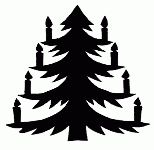 Organisée chaque année à BGU la Semaine des langues est le rendez-vous régulier des apprenants d’allemand et de français. Faites partager votre goût pour ces langues en visitant la Foire gastronomique. Profitez de ce temps fort pour découvrir de nombreuses spécialités en pâtisserie, en confiserie, en charcuterie et beaucoup d’autres.La foire gastronomique présentera un grand choix aux amateurs de la cuisine européenne. Ces derniers auront la possibilité de discuter et de découvrir tout ce qu’on y vendra. Vous pourrez ainsi apprécier de véritables créations en plus des plats classiques au goût inimitable. On invite tous les gourmands de l’Université qui seront accueillis dans un cadre chaleureux et raffiné.Cet événement incontournable se déroulerale 24 décembre à partir de 12-50 au rez-de-chaussée du bâtiment 3.Venez nombreux !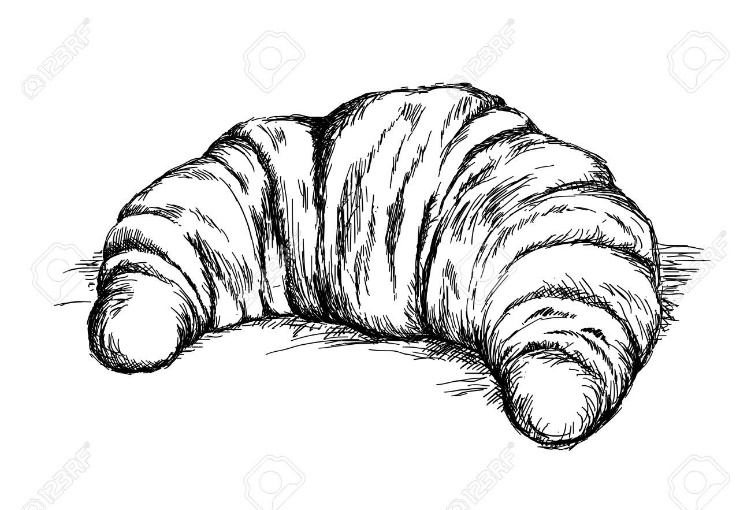 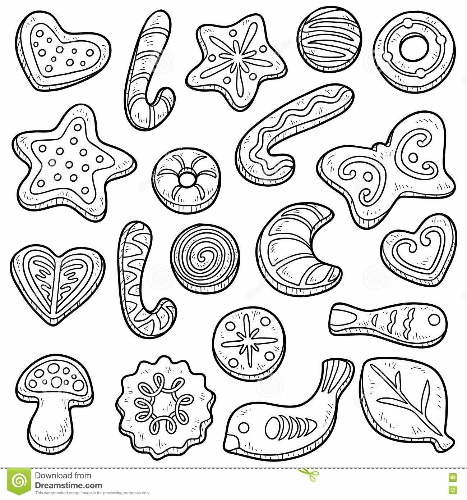 